	12 апреля в нашей стране отмечается День космонавтики. В этот день в 1961 году нашу планету потрясла неожиданная весть: «Человек в космосе!» Мечта людей о полёте в космос сбылась. С этого момента началась новая эра — эра освоения космоса.
9 апреля в Чаинском Доме детского творчества в преддверии Дня космонавтики прошла квест-игра «Всё о космосе».
	Ребятам предстояло побывать в космическом путешествии, где их ждали интересные задания.
«Дорогу осилит идущий, а звёздную трассу настоящие знатоки космонавтики!» С таким девизом ребята отправились по станциям. При правильном выполнении задания дети получали листок со словом из высказывания великого советского конструктора Сергея Павловича Королёва о космонавтике. Главная задача состояла в том, чтобы собрать это высказывание.
	Ребята в полной мере проявили свои знания, а также узнали что-то новое и полезное для себя. И самое главное задание, собрать высказывания С.П. Королёва « Космонавтика имеет безграничное будущее, и её перспективы беспредельны, как сама Вселенная» , было выполнено!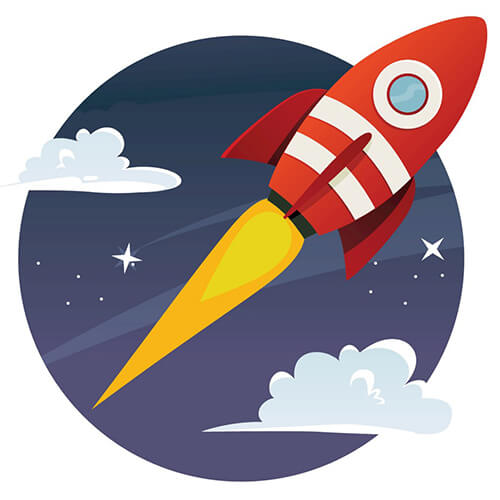 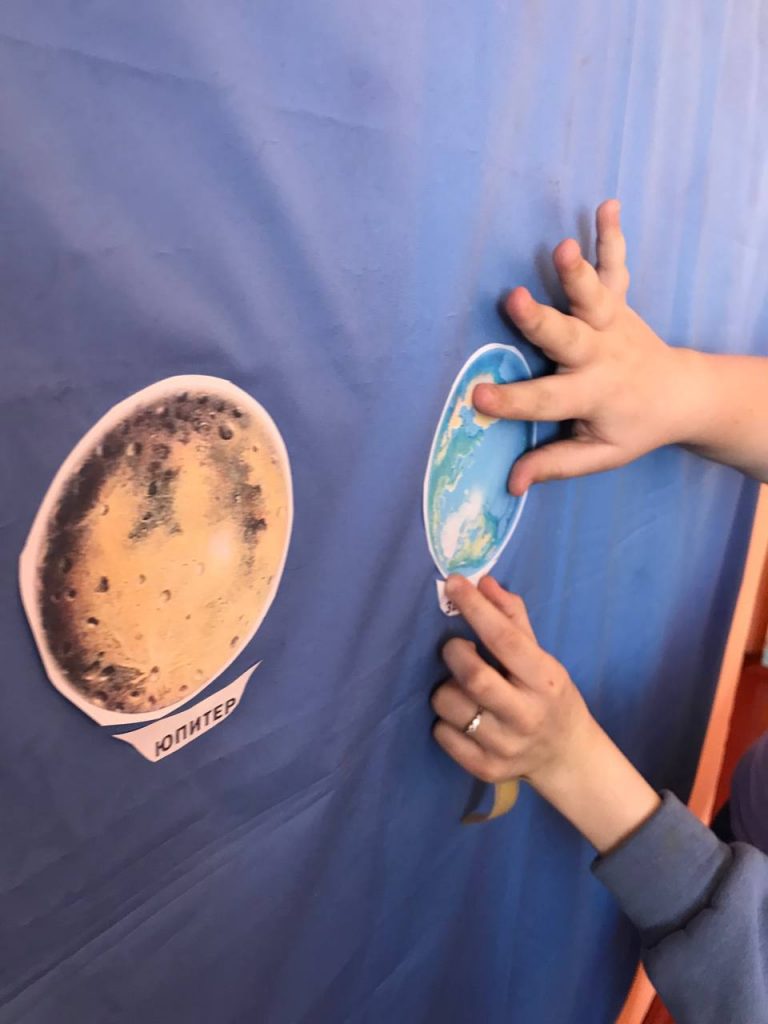 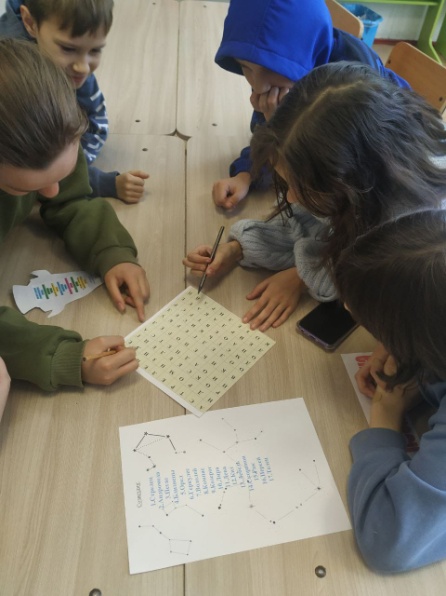 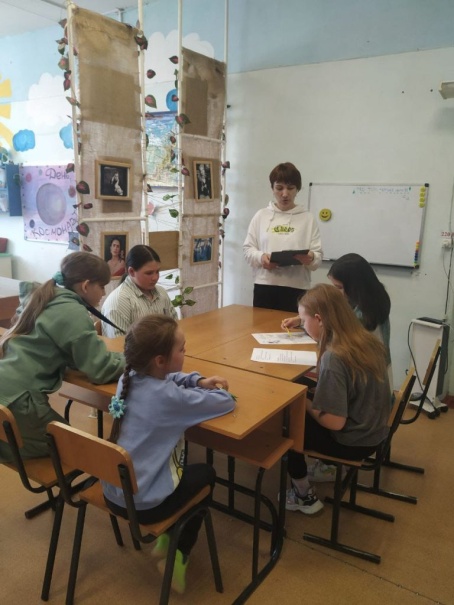 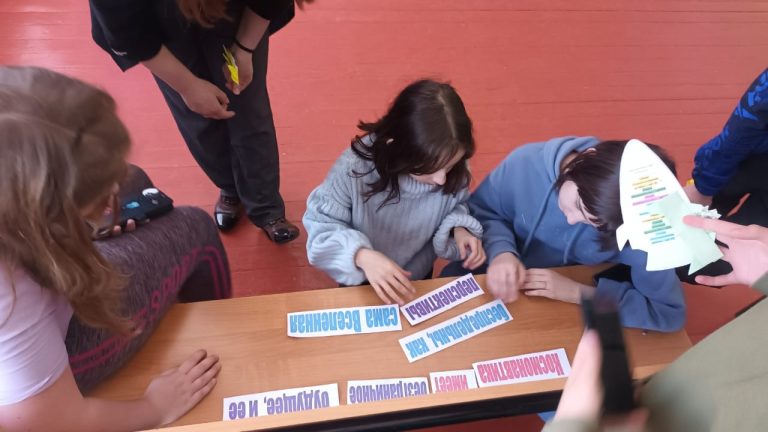 